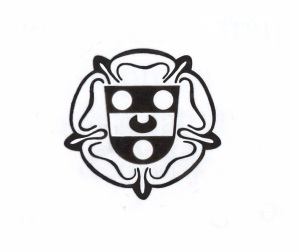 Suomen Numismaattisen Yhdistyksen syyskokous 2021TyöjärjestysTorstai 2.12.2021 kello 18:00Kokouksen avaus, laillisuuden ja päätösvaltaisuuden toteaminenKokouksen puheenjohtajan valintaKokouksen sihteerin valintaEsityslistan hyväksyminenPöytäkirjantarkastajien ja ääntenlaskijoiden valintaValitaan kolme hallituksen jäsentä vuosiksi 2022–2023Erovuorossa ovat Juha Hyötyläinen, Yrjö Hyötyniemi ja Kari Lamminen. Valitaan yksi hallituksen varajäsen vuosiksi 2022–2023 (tarvittaessa)Valitaan tilintarkastaja ja toiminnantarkastaja ja heille varamiehetMäärätään jäsenmaksut vuodelle 2022Vahvistetaan vuoden 2022 talousarvioVahvistetaan toimintasuunnitelma vuodelle 2022Päätetään valtuutuksesta hallitukselle purkaa vakinaisten jäsenten rahastoPäätetään hallituksen esittämistä muutoksista yhdistyksen sääntöihinMuut asiatKokouksen päättäminen